совершаемые Оператором в целях принятия решений или совершения иных действий, порождающих юридические последствия в отношении субъекта персональных данных или других лиц либо иным образом затрагивающих права и свободы субъекта персональных данных или других лиц.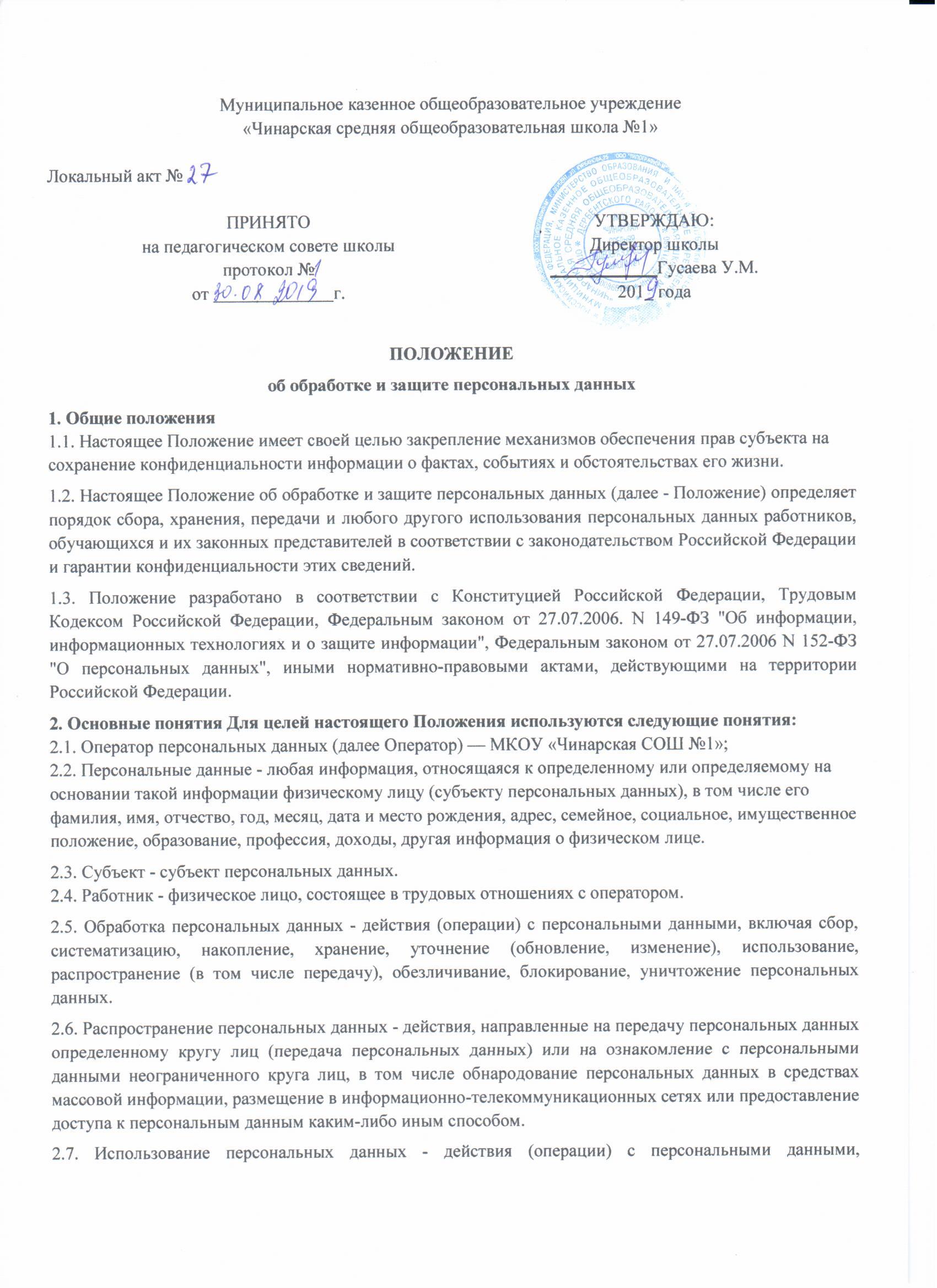 2.8. Блокирование персональных данных - временное прекращение сбора, систематизации, накопления, использования, распространения персональных данных, в том числе их передачи.2.9. Уничтожение персональных данных - действия, в результате которых невозможно восстановить содержание персональных данных в информационной системе персональных данных или в результате которых уничтожаются материальные носители персональных данных. 
2.10. К персональным данным относятся: 
2.10.1. Сведения, содержащиеся в основном документе, удостоверяющем личность субъекта.2.10.2. Информация, содержащаяся в трудовой книжке работника. 
2.10.3. Информация, содержащаяся в страховом свидетельстве государственного пенсионного страхования.2.10.4. Сведения, содержащиеся в документах воинского учета для военнообязанных и лиц, подлежащих призыву на военную службу.2.10.5. Сведения об образовании, квалификации или наличии специальных знаний или подготовки.2.10.6. Сведения, содержащиеся в свидетельстве о постановке на учет физического лица в налоговом органе на территории Российской Федерации.2.10.7. Сведения о семейном положении работника. 
2.10.8. Информация медицинского характера, в случаях, предусмотренных законодательством.2.10.9. Сведения о заработной плате работника. 
2.10.10. Сведения о социальных льготах. 
2.10.11. Сведения о наличии судимостей; 
2.10.12. Место работы или учебы членов семьи;2.10.13. Содержание трудового договора; 
2.10.14. Подлинники и копии приказов по личному составу; 
2.10.15. Основания к приказам по личному составу; 
2.10.16. Документы, содержащие информацию по повышению квалификации и переподготовке сотрудника, его аттестация, служебное расследование.2.10.17. Сведения о награждении государственными наградами Российской Федерации, присвоении почетных и специальных званий.3. Обработка персональных данных 
3.1. Общие требования при обработке персональных данных. В целях обеспечения прав и свобод человека и гражданина при обработке персональных данных обязаны соблюдаться следующие требования:3.1.1. Обработка персональных данных может осуществляться исключительно. в целях обеспечения соблюдения Конституции Российской Федерации, законов и иных нормативных правовых актов РФ и содействия субъектам персональных данных в трудоустройстве, продвижении по службе, обучении, контроля количества и качества выполняемой работы, обеспечения личной безопасности субъекта персональных данных и членов его семьи, а также в целях обеспечения сохранности принадлежащего ему имущества и имущества оператора.3.1.2. Персональные данные не могут быть использованы в целях причинения имущественного и/или морального вреда гражданам, затруднения реализации прав и свобод граждан Российской Федерации.3.1.3. При принятии решений, затрагивающих интересы субъекта персональных данных, нельзя основываться на персональных данных, полученных исключительно в результате их автоматизированной обработки или электронного получения.3.1.4. Работники или их законные представители должны быть ознакомлены под расписку с документами оператора, устанавливающими порядок обработки персональных данных субъектов, а также их права и обязанности в этой области.3.1.5. Субъекты персональных данных, не являющиеся работниками, или их законные представители имеют право ознакомиться с документами оператора, устанавливающими порядок обработки персональных данных субъектов, а также их права и обязанности в этой области.3.1.6. Субъекты персональных данных не должны отказываться от своих прав на сохранение и защиту тайны.3.2. Получение персональных данных. 
3.2.1. Все персональные данные следует получать непосредственно от субъекта персональных данных. Субъект самостоятельно принимает решение о предоставление своих персональных данных и дает письменное согласие на их обработку оператором. Форма анкеты-согласия субъекта на обработку персональных данных представлена в приложении N1 к настоящему положению.3.2.2. В случае недееспособности либо несовершеннолетия субъекта персональных данных все персональные субъекта следует получать от его законных представителей. Законный представитель самостоятельно принимает решение о предоставлении персональных данных своего подопечного и дает письменное согласие на их обработку оператором. Форма анкеты-согласия, на обработку персональных данных подопечного представлена в приложении N2 к настоящему положению.3.2.3. Письменное согласие не требуется, если обработка персональных данных осуществляется в целях исполнения договора, одной из сторон которого является субъект персональных данных.3.2.4. Согласие на обработку персональных данных может быть отозвано субъектом персональных данных. В случаях указанных в пункте 3.2.2. настоящего положения согласие может быть отозвано законным представителем субъекта персональных данных. Форма отзыва согласия на обработку персональных данных представлена в приложении N3 к настоящему положению.3.2.5. В случаях, когда Оператор может получить необходимые персональные данные субъекта только у третьей стороны, субъект должен быть уведомлен об этом заранее и от него должно быть получено письменное согласие. В уведомлении оператор обязан сообщить о целях, способах и источниках получения персональных данных, а также о характере подлежащих получению персональных данных и возможных последствиях отказа субъекта дать письменное согласие на их получение. Согласие оформляется в письменной форме в двух экземплярах: один из которых предоставляется субъекту, второй хранится у оператора. Форма заявления- согласия субъекта на получение его персональных данных от третьей стороны представлена в приложении No4 к настоящему положению.3.2.6. Запрещается получать и обрабатывать персональные данные субъекта о его политических, религиозных и иных убеждениях и частной жизни.3.2.7. Запрещается получать и обрабатывать персональные данные субъекта о его членстве в общественных объединениях или его профсоюзной деятельности, за исключением случаев, предусмотренных федеральными законами.3.2.8. В случаях, непосредственно связанных с вопросами трудовых отношений, в соответствии со статьей 24 Конституции Российской Федерации Оператор вправе получать и обрабатывать данные о частной жизни субъекта только с его письменного согласия.3.3. Хранение персональных данных.
3.3.1 Хранение персональных данных субъектов осуществляется администрацией школы на бумажных и электронных носителях с ограниченным доступом.3.3.2. Личные дела сотрудников хранятся в бумажном виде в папках. Личные дела хранятся в специально отведенной секции шкафа с врезным замком, обеспечивающего защиту от несанкционированного доступа, в помещении канцелярии.Личные дела учащихся хранятся в бумажном виде в папках. Личные дела хранятся в специально отведенной секции шкафа в помещении канцелярии.3.3.3. Подразделения, хранящие персональные данные на бумажных носителях, обеспечивают их защиту от несанкционированного доступа и копирования согласно «Положению об особенностях обработки персональных данных, осуществляемой без использования средств автоматизации», утвержденному постановлением правительства РФ 15 сентября 2008 г. № 687.3.4. Передача персональных данных 
3.4.1. При передаче персональных данных субъекта Оператор обязан соблюдать следующие требования:не сообщать персональные данные субъекта третьей стороне без письменного согласия субъекта или его законного представителя, за исключением случаев, когда это необходимо в целях предупреждения угрозы жизни и здоровью субъекта, а также в случаях, предусмотренных Трудовым Кодексом Российской Федерации или иными федеральными законами. Форма заявления-согласия субъекта на передачу его персональных данных третьей стороне см. в приложении N5 настоящего положения;предупредить лиц, получающих персональные данные субъекта, о том, что эти данные могут быть использованы лишь в целях, для которых они сообщены, и требовать от этих лиц подтверждения того, что это правило соблюдено. Лица, получающие персональные данные субъекта, обязаны соблюдать требования конфиденциальности;не сообщать персональные данные субъекта в коммерческих целях без его письменного согласия;не запрашивать информацию о состоянии здоровья работника, за исключением тех сведений, которые относятся к вопросу о возможности выполнения им трудовой функции;передавать персональные данные субъекта представителям субъектов в порядке, установленном Трудовым Кодексом Российской Федерации, и ограничивать эту информацию только теми персональными данными субъекта, которые необходимы для выполнения указанными представителями их функций;все сведения о передаче персональных данных субъекта регистрируются в Журнале учета передачи персональных данных в целях контроля правомерности использования данной информации лицами, ее получившими. В журнале фиксируются сведения о лице, направившим запрос, дата передачи персональных данных или дата уведомления об отказе в их предоставлении, а также отмечается какая именно информация была передана. При получении информации запрашивающее лицо расписывается в ее получении в специальной графе журнала. Если запрос представлен в письменной форме, он хранится в специальном деле, которое является приложением к Журналу учета передачи персональных данных. Форма журнала учета передачи персональных данных представлена в приложении N7 к настоящему положению.3.4.2. Все меры конфиденциальности при сборе, обработке и хранении персональных данных субъекта распространяются как на бумажные, так и на электронные (автоматизированные) носители информации.3.4.3. Внутренний доступ (доступ внутри организации) к персональным данным субъекта. Право доступа к персональным данным субъекта имеют:- Директор школы 
- Заместители директора по своим направлениям (доступ к персональным данным сотрудников, непосредственно находящимся в его подчинении, доступ к персональным данным учащихся и родителей в части их касающейся) 
- Классные руководители (доступ к персональным данным учащихся и их родителей в части их касающейся) 
- Учитель – предметник (доступ к информации, содержащейся в классных журналах тех классов, в которых он ведет занятия) 
- Сам субъект – носитель данных. 
3.4.4. Все сотрудники, имеющие доступ к персональным данным субъектов, обязаны подписать соглашение о неразглашении персональных данных. Форма соглашения о неразглашении персональных данных представлена в приложении №6 настоящего положения.3.4.5. К числу массовых потребителей персональных данных вне учреждения относятся государственные и негосударственные функциональные структуры: налоговые инспекции; правоохранительные органы; органы статистики; страховые агентства; военкоматы; органы социального страхования, пенсионные фонды, подразделения федеральных, региональных, муниципальных органов управления образования. Надзорно-контрольные органы имеют доступ к информации только в сфере своей компетенции.3.4.6. Организации, в которые субъект может осуществлять перечисления денежных средств (страховые Общества, негосударственные пенсионные фонды, благотворительные организации, кредитные учреждения) могут получить доступ к персональным данным субъекта только в случае его письменного разрешения.3.5. Уничтожение персональных данных .
3.5.1. Персональные данные субъектов хранятся не дольше, чем этого требуют цели их обработки, и они подлежат уничтожению по достижении целей обработки или в случае утраты необходимости в их достижении.3.5.2. Документы, содержащие персональные данные, подлежат хранению и уничтожению в порядке, предусмотренном архивным законодательством Российской Федерации.4. Права и обязанности субъектов персональных данных и Оператора
 4.1.В целях обеспечения защиты персональных данных субъекты имеют право: получать полную информацию о своих персональных данных и обработке этих данных (в том числе автоматизированной);осуществлять свободный бесплатный доступ к своим персональным данным, включая право получать копии любой записи, содержащей персональные данные работника, за исключением случаев, предусмотренных федеральным законом;требовать исключения или исправления неверных или неполных персональных данных, а также данных, обработанных с нарушением законодательства;при отказе Оператора или уполномоченного им лица исключить или исправить персональные данные субъекта - заявить в письменной форме о своем несогласии, представив соответствующее обоснование;дополнить персональные данные оценочного характера заявлением, выражающим его собственную точку зрения;требовать от Оператора или уполномоченного им лица уведомления всех лиц, которым ранее были сообщены неверные или неполные персональные данные субъекта, обо всех произведенных в них изменениях или исключениях из них;обжаловать в суд любые неправомерные действия или бездействие Оператора или уполномоченного им лица при обработке и защите персональных данных субъекта.4.2. Для защиты персональных данных субъектов Оператор обязан: за свой счет обеспечить защиту персональных данных субъекта от неправомерного их использования или утраты в порядке, установленном законодательством РФ;ознакомить работника или его представителей с настоящим положением и его правами в области защиты персональных данных под расписку;по запросу ознакомить субъекта персональных данных, не являющегося работником, или в случае недееспособности либо несовершеннолетия субъекта, его законных представителей с настоящим положением и его правами в области защиты персональных данных;осуществлять передачу персональных данных субъекта только в соответствии с настоящим Положением и законодательством Российской Федерации;предоставлять персональные данные субъекта только уполномоченным лицам и только в той части, которая необходима им для выполнения их трудовых обязанностей в соответствии с настоящим положением и законодательством Российской Федерации;обеспечить субъекту свободный бесплатный доступ к своим персональным данным, включая право на получение копий любой записи, содержащей его персональные данные, за исключением случаев, предусмотренных законодательством;по требованию субъекта или его законного представителя предоставить ему полную информацию о его персональных данных и обработке этих данных.4.3. Субъект персональных данных или его законный представитель обязуется предоставлять персональные данные, соответствующие действительности.5. Ответственность за нарушение норм, регулирующих обработку и защиту персональных данных.5.1.Руководитель, разрешающий доступ сотрудника к конфиденциальному документу, содержащему персональные данные, несет персональную ответственность за данное разрешение.5.2.Лица, виновные в нарушении норм, регулирующих получение, обработку и защиту персональных данных, привлекаются к дисциплинарной и материальной ответственности в порядке, установленном Трудовым Кодексом Российской Федерации и иными федеральными законами, а также привлекаются к гражданско- правовой, административной и уголовной ответственности в порядке, установленном федеральными законами.Приложение 1СОГЛАСИЕ РАБОТНИКА  МКОУ «Чинарская СОШ  №1»  
НА ОБРАБОТКУ ПЕРСОНАЛЬНЫХ ДАННЫХЗАЯВЛЕНИЕ
о согласии на обработку персональных данныхЯ нижеподписавшийся (ая), ____________________________________________________________, проживающий (ая) по адресу с.Чинар,  Дербентский район, Республика Дагестан  паспорт :_____________________________________________________________________________________(серия и номер, дата выдачи, название выдавшего органа)в соответствии с требованиями статьи 9 Федерального закона от 27.07.06 «О персональных данных» № 152-ФЗ подтверждаю свое согласие на обработку МКОУ «Чинарская средняя общеобразовательная школа №1», 
 с.Чинар,  Дербентского района, Республики Дагестан (далее – Оператор) моих персональных данных с целью ВЫСТАВЛЕНИЯ НА САЙТ ШКОЛЫ И В СОЦИАЛЬНЫХ СЕТЯХ.К персональным данным, на обработку которых дается согласие, относятся:Паспортные данные работника;ИНН;Данные страхового свидетельства государственного пенсионного страхования;Данные документов об образовании, квалификации и наличии специальных званий;Анкетные данные, (в том числе сведения о семейном положении, перемене фамилии, наличии детей и иждивенцев);Документы о состоянии здоровья (сведения об инвалидности, о беременности и т.п.);Сведения, содержащиеся в приказах о приеме, переводах, увольнении, повышении заработной платы, премировании, поощрениях и взысканиях;Документы о прохождении работником аттестации, повышения квалификации.	Предоставляю Оператору право осуществлять все действия (операции) с моими персональными данными, включая сбор, систематизацию, накопление, хранение, обновление, изменение, использование, обезличивание, блокирование, уничтожение. Оператор вправе обрабатывать мои персональные данные посредством внесения их в электронную базу данных, включения в списки (реестры) и отчетные формы, предусмотренные документами, регламентирующими предоставление отчетных данных (документов), и передавать их уполномоченным органам.	Персональные данные могут быть также использованы для формирования банка данных работников образовательных учреждений в целях обеспечения управления системой образования.	Срок хранения персональных данных составляет семьдесят пят лет.	Настоящее согласие дано мной «01» сентября 2017г и действует бессрочно.	Я подтверждаю, что мне известно о праве отозвать свое согласие посредством составления соответствующего письменного документа, который может быть направлен мной в адрес Оператора по почте заказным письмом с уведомлением о вручении либо вручен лично под расписку представителю Оператора.	Об ответственности за достоверность представленных сведений предупрежден (на).	Подтверждаю, что ознакомлен с Положением о защите персональных данных и положениями Федерального закона от 27 июля 2006 года № 152-ФЗ «О персональных данных», права и обязанности в области защиты персональных данных мне разъяснены.Подпись: ________________________                                               Дата заполнения: «01» сентября 2017г.	ФИО:______________________________________________________________________________________Приложение 2 АНКЕТА ПЕРСОНАЛЬНЫХ ДАННЫХ ОБУЧАЮЩЕГОСЯ 
1.Родитель (законный представитель)                  ФИОадрес регистрации по месту жительства адрес регистрации по месту жительства(серия, No паспорта, кем, когда выдан) (серия, No паспорта, кем, когда выдан)Даю (даем) согласие муниципальному казенному общеобразовательному учреждению «Чинарская средняя общеобразовательная школа №1» с.Чинар Дербентского района, расположенному по адресу :РД, Дербентский район, с.Чинар, ул. Ленина СОШ №1, на обработку персональных данных с целью реализации образовательных программ начального общего, основного общего и среднего (полного) общего образования, соблюдения правил приема и перевода обучающихся2. Перечень персональных данных, на обработку которых дается согласие: Ф.И.О. родителя (законного представителя) Адрес регистрации Телефон (дом., раб, сот.) Место работыФ.И.О. родителя (законного представителя) Адрес регистрации Телефон (дом., раб, сот.) Место работыФ.И.О. учащегося Дата рождения Данные свидетельства о рождении (паспорта) Адрес регистрации Данные медицинского полиса а также данные об успеваемости путем сбора, систематизации, накопления, хранения, уточнения, использования (способ обработки - смешанный, информация передается по внутренней сети (доступна для определенных сотрудников), доступ в базу данных программы «Директор» (учет персональных данных работников, обучающихся) защищен паролем, изменение данных по сети ограничено), на срок обучения в школе. Согласие может быть отозвано мною в любое время на основании моего письменного заявленияРодители (законные представители) _____________________ / / __________________ / /                                                                                                                                                             подпись Приложение 3 
Директору МКОУ «Чинарская СОШ №1» Гусаевой У.М.(РД, Дербентский район, с.Чинар, ул. Ленина СОШ №1) ________________________________ Ф.И.О. субъекта персональных данных ________________________________ Адрес регистрации ________________________________ серия, No паспорта ________________________________ дата выдачи ________________________________ наименование органа, выдавшего документЗаявлениеПрошу Вас прекратить обработку моих персональных данных в связи с_________________________________________________________________________ (указать причину)«____» ________________ 20__ г. _____________ ________________подпись расшифровка подписиПриложение 4Директору МКОУ «Чинарская СОШ №1» Гусаевой У.М.Заявление-согласие субъекта на получение его персональных данных у третьей стороныЯ, _______________________________________________________________, паспорт серии __________, номер _______________, выданный _________________________________________, «____» ______________ _____ года, в соответствии со ст.86 Трудового Кодекса Российской Федерации _______________ (согласен / не согласен), на получение моих персональных данных, а именно:____________________________________________________________________ _________________________________________________________________________ _________________________________________________________________________ _________________________________________________________________________ _________________________________________________________________________(указать состав персональных данных (Ф.И.О., паспортные данные, адрес...) Для обработки в целях ________________________________________________ ____________________________________________________________________ _________________________________________________________________________(указать цель обработки) У следующих лиц ____________________________________________________ ____________________________________________________________________ _________________________________________________________________________(указать Ф.И.О. физического лица или наименование организации, от которых получаются данные)Я также утверждаю, что ознакомлен с возможными последствиями моего отказа дать письменное согласие на их получение.«____» ____________ 20___г. ________________(подпись)Приложение 5
Директору МКОУ «Чинарская СОШ №1» Гусаевой У.М.Заявление-согласие субъекта на передачу его персональных данных третьей сторонеЯ, _______________________________________________________________, паспорт серии __________, номер _______________, выданный _________________________________________, «____» ______________ _____ года, в соответствии со ст.88 Трудового Кодекса Российской Федерации _______________ (согласен / не согласен), на передачу моих персональных данных, а именно:____________________________________________________________________ _________________________________________________________________________ _________________________________________________________________________ _________________________________________________________________________ _________________________________________________________________________(указать состав персональных данных (Ф.И.О., паспортные данные, адрес...) Для обработки в целях ________________________________________________ ____________________________________________________________________ _________________________________________________________________________(указать цель обработки) Следующим лицам ___________________________________________________ ____________________________________________________________________ _________________________________________________________________________(указать Ф.И.О. физического лица или наименование организации, которым сообщаются данные)Я также утверждаю, что ознакомлен с возможными последствиями моего отказа дать письменное согласие на их получение.«____» ____________ 20___г. ________________(подпись)Приложение 6 
Соглашение о неразглашении персональных данных субъектаЯ, ________________________________________________________________, паспорт серии ___________, номер _______________, выданный ____________________________________ ____________________________________, понимаю, что получаю доступ к персональным данным работников,обучающихся и их законных представителях муниципального  казенному общеобразовательному учреждению «Чинарская средняя общеобразовательная школа №1» с.Чинар Дербентского района.Я также понимаю, что во время исполнения своих обязанностей, мне приходится заниматься сбором, обработкой и хранением персональных данных.Я понимаю, что разглашение такого рода информации может нанести ущерб субъектам персональных данных, как прямой, так и косвенный.В связи с этим, даю обязательство, при работе (сбор, обработка и хранение) с персональными данными соблюдать все описанные в «Положении об обработке и защите персональных данных» требования.Я подтверждаю, что не имею права разглашать сведения:- анкетные и биографические данные; - сведения об образовании; - сведения о трудовом и общем стаже; - сведения о составе семьи; - паспортные данные; - сведения о воинском учете; - сведения о заработной плате сотрудника; - сведения о социальных льготах; - специальность; - занимаемая должность; - наличие судимостей; - адрес места жительства; - домашний телефон; - место работы или учебы членов семьи и родственников; - характер взаимоотношений в семье; - содержание трудового договора; - состав декларируемых сведений о наличии материальных ценностей;содержание декларации, подаваемой в налоговую инспекцию; - подлинники и копии приказов по личному составу; - личные дела и трудовые книжки сотрудников; - основания к приказам по личному составу; - дела, содержащие материалы по повышению квалификации ипереподготовке, их аттестации; - копии отчетов, направляемые в органы статистики. Я предупрежден (а) о том, что в случае разглашения мной сведений, касающихся персональных данных или их утраты я несу ответственность в соответствии со ст. 90 Трудового Кодекса Российской Федерации.«____» _________________ 20____ г. ________________(подпись)Приложение 7ЛИСТ ОЗНАКОМЛЕНИЯ С Положением об обработке и защите персональных данныхNo п/п  Ф.И.О. Должность Дата подпись